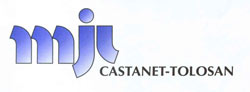 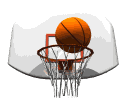 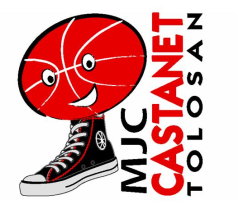 REGLEMENT TOURNOI DES JEUNES DE CASTANET SAMEDI 16 JUIN 2018U7M, U9M, U11M et U13MPour la catégorie poussins, il est possible de faire jouer des filles. En cas d’engagement d’équipes de poussines uniquement, elles seront amenées à jouer contre des équipes mixtes ou garçons.Veuillez noter que le règlement du tournoi ne prévoit pas d’opposition. Les matchs des catégories U9M, U11M et U13M se dérouleront en 4 contre 4 (4 joueurs minimum et 8 joueurs maximum par équipe) et ceux de la catégorie U7M en 3 contre 3 (3 joueurs minimum et 6 joueurs maximum).Tout échange de joueurs entre deux équipes (d’un même club ou pas) devra être justifié auprès de l’organisation du tournoi.Durée : 2 x 6 min. Toutes les rencontres se déroulent sans arrêt du chronomètre sauf sur demande de l’arbitre (sortie de balle, blessure…)Mi-temps : 1 min 30Pas de temps mortFautes : 4 fautes personnelles maximum, chaque faute sur tir donnera automatiquement 1 pt à l’équipe adverse.Pas de lancer franc sur faute lors d’un tir : si le panier est marqué : les 2 points sont accordés + 1 point et possession de balle pour la défense.si le tir n’est pas rentré : 1 point est accordé et possession de balle pour l’attaque (ligne de fond).A partir de 5 fautes d’équipe, chaque faute supplémentaire apporte 1 point à l’équipe adverse (à compter en fin de match)Les changements se font à la volée au milieu du terrain. Le joueur sortant tape dans la main du remplaçant.Les matchs nuls sont possibles.Les autres règles à appliquer sont celles en vigueur à la FFBBClassement : 	Match gagné = 3 points		Match nul  = 2 points
 		Match perdu = 1 point		Match forfait = 0 pointEn cas d’égalité au classement général, les équipes seront départagées suivant le goal average général. Toute équipe non présente 2 mn au-delà de l’horaire prévu sera déclarée forfait pour le match.En cas de réclamation, les organisateurs du tournoi seront seuls juges quant aux décisions à prendre.Les organisateurs se réservent le droit de faire toutes les modifications nécessaires en fonction de l’évolution du tournoi.http://basket-castanet-tolosan.clubeo.com/